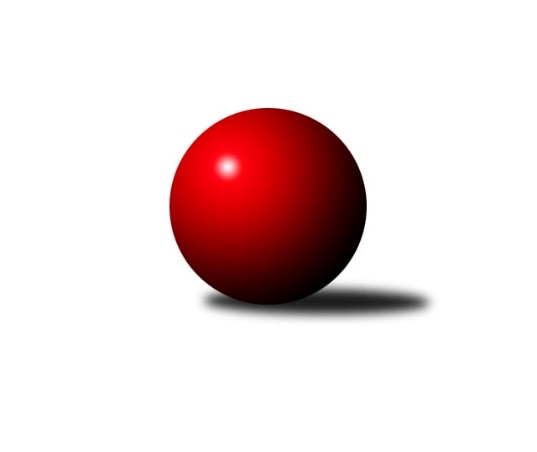 Č.26Ročník 2017/2018	12.4.2018Nejlepšího výkonu v tomto kole: 2449 dosáhlo družstvo: TJ Sparta Praha BMistrovství Prahy 3 2017/2018Výsledky 26. kolaSouhrnný přehled výsledků:KK Konstruktiva D	- TJ Sokol Rudná D	5:3	2438:2359	7.5:4.5	26.3.SK Rapid Praha A	- TJ Sparta Praha B	3:5	2427:2449	4.0:8.0	9.4.TJ Astra  Zahradní Město C	- TJ Praga Praha B	6:2	2438:2328	9.0:3.0	10.4.KK Dopravní podniky Praha B	- SK Meteor Praha C	6.5:1.5	2273:2216	7.5:4.5	10.4.SC Radotín B	- KK Dopravní podniky Praha C	2:6	2134:2229	4.0:8.0	10.4.TJ Sokol Praha-Vršovice C	- KK Konstruktiva Praha E	6:2	2189:2136	6.0:6.0	11.4.Slavoj Velké Popovice B	- SK Uhelné sklady D	3:5	2253:2276	6.0:6.0	12.4.KK Dopravní podniky Praha C	- SK Meteor Praha C	6:2	2304:2121	8.0:4.0	12.4.Tabulka družstev:	1.	KK Konstruktiva D	26	20	2	4	125.0 : 83.0 	164.5 : 147.5 	 2369	42	2.	SK Uhelné sklady D	26	19	2	5	130.0 : 78.0 	170.0 : 142.0 	 2297	40	3.	SK Rapid Praha A	26	14	3	9	113.0 : 95.0 	157.5 : 154.5 	 2337	31	4.	KK Dopravní podniky Praha C	26	15	1	10	111.0 : 97.0 	156.5 : 155.5 	 2308	31	5.	KK Konstruktiva Praha E	26	15	0	11	109.5 : 98.5 	152.5 : 159.5 	 2321	30	6.	Slavoj Velké Popovice B	26	13	2	11	108.5 : 99.5 	160.5 : 151.5 	 2278	28	7.	TJ Sparta Praha B	26	13	1	12	108.5 : 99.5 	165.5 : 146.5 	 2348	27	8.	TJ Sokol Praha-Vršovice C	26	12	2	12	109.5 : 98.5 	163.5 : 148.5 	 2272	26	9.	TJ Praga Praha B	26	10	4	12	107.5 : 100.5 	156.0 : 156.0 	 2311	24	10.	TJ Astra  Zahradní Město C	26	12	0	14	105.5 : 102.5 	169.5 : 142.5 	 2318	24	11.	KK Dopravní podniky Praha B	26	10	2	14	98.0 : 110.0 	160.0 : 152.0 	 2315	22	12.	SK Meteor Praha C	26	9	3	14	100.5 : 107.5 	162.0 : 150.0 	 2272	21	13.	TJ Sokol Rudná D	26	5	1	20	65.5 : 142.5 	124.0 : 188.0 	 2201	11	14.	SC Radotín B	26	2	3	21	64.0 : 144.0 	122.0 : 190.0 	 2223	7Podrobné výsledky kola:	 KK Konstruktiva D	2438	5:3	2359	TJ Sokol Rudná D	Jiří Čihák	 	 209 	 203 		412 	 0.5:1.5 	 420 	 	209 	 211		Marek Dvořák	Jan Váňa	 	 177 	 186 		363 	 1:1 	 383 	 	201 	 182		Petr Fišer	Petr Mašek	 	 198 	 179 		377 	 1:1 	 358 	 	173 	 185		Jaroslav Mařánek	Šarlota Smutná	 	 234 	 216 		450 	 2:0 	 383 	 	174 	 209		Jana Fišerová	Jaroslav Pleticha ml.	 	 218 	 229 		447 	 2:0 	 409 	 	212 	 197		Václav Vejvoda	Lukáš Korta	 	 205 	 184 		389 	 1:1 	 406 	 	204 	 202		Luboš Machulkarozhodčí: Nejlepší výkon utkání: 450 - Šarlota Smutná	 SK Rapid Praha A	2427	3:5	2449	TJ Sparta Praha B	František Pudil	 	 229 	 227 		456 	 2:0 	 423 	 	207 	 216		Miroslav Viktorin	Josef Pokorný	 	 211 	 186 		397 	 0:2 	 425 	 	221 	 204		Kamila Svobodová	Vojtěch Roubal	 	 184 	 169 		353 	 0:2 	 373 	 	196 	 177		Jan Vácha	Vítěslav Hampl	 	 173 	 229 		402 	 1:1 	 381 	 	192 	 189		Zdeněk Cepl	Martin Podhola	 	 195 	 224 		419 	 1:1 	 406 	 	212 	 194		Vít Fikejzl	Petr Valta	 	 201 	 199 		400 	 0:2 	 441 	 	226 	 215		Jiří Neumajerrozhodčí: Nejlepší výkon utkání: 456 - František Pudil	 TJ Astra  Zahradní Město C	2438	6:2	2328	TJ Praga Praha B	Lucie Hlavatá	 	 189 	 201 		390 	 2:0 	 365 	 	166 	 199		Kryštof Maňour	Jakub Jetmar	 	 189 	 175 		364 	 0:2 	 430 	 	215 	 215		Vít Kluganost	Martin Kozdera	 	 184 	 206 		390 	 1:1 	 413 	 	216 	 197		Ondřej Maňour	Tomáš Kudweis	 	 219 	 201 		420 	 2:0 	 389 	 	189 	 200		Petr Kšír	Marek Sedlák	 	 231 	 210 		441 	 2:0 	 338 	 	181 	 157		Lukáš Jirsa	Radovan Šimůnek	 	 218 	 215 		433 	 2:0 	 393 	 	204 	 189		Martin Kovářrozhodčí: Nejlepší výkon utkání: 441 - Marek Sedlák	 KK Dopravní podniky Praha B	2273	6.5:1.5	2216	SK Meteor Praha C	Einar Bareš	 	 177 	 206 		383 	 1:1 	 385 	 	191 	 194		Jiří Novotný	st. Hnátek st.	 	 187 	 189 		376 	 1:1 	 369 	 	193 	 176		Jiří Svoboda	Jindřich Habada	 	 194 	 191 		385 	 1.5:0.5 	 376 	 	194 	 182		Jiří Třešňák	Dagmar Svobodová	 	 169 	 174 		343 	 1:1 	 341 	 	175 	 166		Václav Šrajer	Antonín Švarc	 	 195 	 201 		396 	 2:0 	 355 	 	180 	 175		Zdeněk Míka	Miroslav Tomeš	 	 188 	 202 		390 	 1:1 	 390 	 	197 	 193		Jan Petráčekrozhodčí: Nejlepší výkon utkání: 396 - Antonín Švarc	 SC Radotín B	2134	2:6	2229	KK Dopravní podniky Praha C	Miloš Dudek	 	 184 	 208 		392 	 2:0 	 324 	 	154 	 170		Jiří Štoček	Petr Klíma	 	 190 	 200 		390 	 2:0 	 328 	 	158 	 170		Miroslav Málek	Květa Dvořáková	 	 151 	 183 		334 	 0:2 	 421 	 	217 	 204		Petr Stoklasa	Tatiana Vydrová	 	 164 	 167 		331 	 0:2 	 396 	 	199 	 197		Petra Švarcová	Eva Hucková	 	 180 	 161 		341 	 0:2 	 383 	 	185 	 198		Jaroslav Michálek	Martin Šimek	 	 183 	 163 		346 	 0:2 	 377 	 	199 	 178		Milan Švarcrozhodčí: Nejlepší výkon utkání: 421 - Petr Stoklasa	 TJ Sokol Praha-Vršovice C	2189	6:2	2136	KK Konstruktiva Praha E	Karel Wolf	 	 190 	 202 		392 	 2:0 	 359 	 	176 	 183		Zbyněk Lébl	Jaroslav Bělohlávek	 	 140 	 196 		336 	 1:1 	 332 	 	178 	 154		František Vondráček	Vladimír Strnad	 	 200 	 198 		398 	 2:0 	 378 	 	197 	 181		Milan Perman	Ivo Vávra	 	 166 	 197 		363 	 1:1 	 315 	 	180 	 135		Jiřina Beranová	Karel Svitavský	 	 182 	 173 		355 	 0:2 	 376 	 	190 	 186		Stanislava Švindlová	Jana Myšičková	 	 171 	 174 		345 	 0:2 	 376 	 	194 	 182		Bohumír Musilrozhodčí: Nejlepší výkon utkání: 398 - Vladimír Strnad	 Slavoj Velké Popovice B	2253	3:5	2276	SK Uhelné sklady D	Petr Kapal	 	 187 	 188 		375 	 1:1 	 382 	 	184 	 198		Stanislava Sábová	Emilie Somolíková	 	 219 	 198 		417 	 1:1 	 408 	 	191 	 217		Jana Dušková	Eva Václavková	 	 191 	 193 		384 	 2:0 	 313 	 	152 	 161		Petr Štich	Markéta Dymáčková	 	 179 	 150 		329 	 1:1 	 397 	 	178 	 219		Jaroslav Klíma	Gabriela Jirásková	 	 163 	 179 		342 	 0:2 	 381 	 	181 	 200		Jitka Kudějová	Čeněk Zachař	 	 216 	 190 		406 	 1:1 	 395 	 	197 	 198		Libor Povýšilrozhodčí: Nejlepší výkon utkání: 417 - Emilie Somolíková	 KK Dopravní podniky Praha C	2304	6:2	2121	SK Meteor Praha C	Miroslav Málek	 	 183 	 177 		360 	 0.5:1.5 	 380 	 	203 	 177		Karel Mašek	Jaroslav Michálek	 	 209 	 231 		440 	 2:0 	 298 	 	150 	 148		Jiří Svoboda	Petra Švarcová	 	 199 	 189 		388 	 1.5:0.5 	 357 	 	168 	 189		Jaroslav Novák	Petr Stoklasa	 	 197 	 183 		380 	 2:0 	 320 	 	163 	 157		Jiří Třešňák	Milan Švarc	 	 191 	 212 		403 	 1:1 	 384 	 	195 	 189		Zdeněk Míka	Karel Hnátek ml.	 	 159 	 174 		333 	 1:1 	 382 	 	214 	 168		Jan Petráčekrozhodčí: Nejlepší výkon utkání: 440 - Jaroslav MichálekPořadí jednotlivců:	jméno hráče	družstvo	celkem	plné	dorážka	chyby	poměr kuž.	Maximum	1.	Jaroslav Pleticha  ml.	KK Konstruktiva D	430.92	292.3	138.6	4.2	12/12	(475)	2.	Ladislav Musil 	Slavoj Velké Popovice B	423.97	293.4	130.6	7.7	10/12	(456)	3.	Ondřej Maňour 	TJ Praga Praha B	418.96	290.0	129.0	6.0	12/12	(452)	4.	Miroslav Viktorin 	TJ Sparta Praha B	418.30	294.2	124.1	8.3	11/12	(464)	5.	Čeněk Zachař 	Slavoj Velké Popovice B	417.47	285.6	131.9	6.6	10/12	(466)	6.	Václav Rauvolf 	TJ Sokol Praha-Vršovice C	416.91	287.4	129.5	7.9	8/12	(467)	7.	Radovan Šimůnek 	TJ Astra  Zahradní Město C	414.40	292.6	121.8	5.1	12/12	(453)	8.	Bohumír Musil 	KK Konstruktiva Praha E	412.47	288.0	124.4	7.4	12/12	(481)	9.	Tomáš Jícha 	Slavoj Velké Popovice B	412.31	284.4	127.9	6.5	8/12	(438)	10.	Petr Stoklasa 	KK Dopravní podniky Praha C	408.45	288.0	120.4	7.5	12/12	(450)	11.	Vojtěch Kostelecký 	TJ Astra  Zahradní Město C	407.88	279.7	128.2	4.8	12/12	(451)	12.	Jindřich Habada 	KK Dopravní podniky Praha B	407.00	288.0	119.0	8.7	11/12	(471)	13.	Luboš Machulka 	TJ Sokol Rudná D	406.63	285.6	121.0	8.5	9/12	(431)	14.	Martin Podhola 	SK Rapid Praha A	405.89	282.7	123.2	7.7	12/12	(469)	15.	Jindra Kafková 	SK Uhelné sklady D	405.27	286.7	118.6	8.1	10/12	(450)	16.	Emilie Somolíková 	Slavoj Velké Popovice B	404.78	283.1	121.7	6.9	10/12	(459)	17.	Jan Petráček 	SK Meteor Praha C	404.51	282.3	122.2	8.3	9/12	(488)	18.	Petr Valta 	SK Rapid Praha A	401.03	284.8	116.2	8.1	12/12	(458)	19.	Šarlota Smutná 	KK Konstruktiva D	400.44	288.5	111.9	10.3	9/12	(450)	20.	Vít Kluganost 	TJ Praga Praha B	400.18	285.0	115.2	9.0	12/12	(452)	21.	Petr Fišer 	TJ Sokol Rudná D	399.80	280.7	119.1	10.5	12/12	(456)	22.	Jana Dušková 	SK Uhelné sklady D	399.30	283.5	115.8	8.8	11/12	(463)	23.	st. Hnátek  st.	KK Dopravní podniky Praha B	398.95	282.2	116.8	8.5	12/12	(456)	24.	Milan Perman 	KK Konstruktiva Praha E	398.93	279.2	119.8	8.4	10/12	(459)	25.	Jiří Čihák 	KK Konstruktiva D	398.26	277.5	120.8	7.7	12/12	(453)	26.	Petra Švarcová 	KK Dopravní podniky Praha C	398.25	281.8	116.4	9.3	11/12	(450)	27.	Vít Fikejzl 	TJ Sparta Praha B	396.83	279.5	117.4	9.2	11/12	(430)	28.	Karel Mašek 	SK Meteor Praha C	395.93	284.5	111.5	11.0	11/12	(472)	29.	Radek Pauk 	SC Radotín B	395.88	279.3	116.6	9.0	12/12	(436)	30.	Milan Švarc 	KK Dopravní podniky Praha C	395.18	277.0	118.2	8.6	12/12	(432)	31.	Miroslav Tomeš 	KK Dopravní podniky Praha B	395.17	276.9	118.3	7.4	9/12	(421)	32.	František Pudil 	SK Rapid Praha A	393.58	283.3	110.3	12.7	9/12	(456)	33.	Jan Váňa 	KK Konstruktiva D	393.04	283.1	109.9	11.7	11/12	(467)	34.	Karel Wolf 	TJ Sokol Praha-Vršovice C	392.94	276.5	116.5	8.9	12/12	(441)	35.	Zbyněk Lébl 	KK Konstruktiva Praha E	392.49	274.7	117.8	8.8	12/12	(435)	36.	Kamila Svobodová 	TJ Sparta Praha B	392.46	275.0	117.5	8.9	12/12	(435)	37.	Marek Sedlák 	TJ Astra  Zahradní Město C	391.74	275.3	116.5	8.7	10/12	(441)	38.	Vladimír Strnad 	TJ Sokol Praha-Vršovice C	390.88	279.4	111.5	10.4	12/12	(447)	39.	Jaroslav Michálek 	KK Dopravní podniky Praha C	389.86	271.5	118.4	8.5	12/12	(440)	40.	Jiří Neumajer 	TJ Sparta Praha B	389.75	276.9	112.8	9.3	10/12	(441)	41.	Antonín Švarc 	KK Dopravní podniky Praha B	389.55	273.9	115.7	9.3	10/12	(433)	42.	Stanislava Sábová 	SK Uhelné sklady D	389.24	275.8	113.4	8.6	11/12	(441)	43.	Tomáš Kudweis 	TJ Astra  Zahradní Město C	389.19	275.5	113.7	9.7	11/12	(423)	44.	Vítěslav Hampl 	SK Rapid Praha A	389.11	274.0	115.1	9.3	11/12	(431)	45.	Jan Vácha 	TJ Sparta Praha B	388.46	279.1	109.4	11.2	9/12	(427)	46.	Martin Kovář 	TJ Praga Praha B	386.70	276.1	110.6	10.1	11/12	(435)	47.	Einar Bareš 	KK Dopravní podniky Praha B	386.68	273.6	113.1	10.4	11/12	(435)	48.	Stanislava Švindlová 	KK Konstruktiva Praha E	383.37	274.4	108.9	10.3	11/12	(406)	49.	Tomáš Smékal 	TJ Praga Praha B	382.63	277.0	105.6	11.6	10/12	(424)	50.	Zdeněk Cepl 	TJ Sparta Praha B	382.30	278.1	104.2	12.0	12/12	(451)	51.	Petr Kšír 	TJ Praga Praha B	381.22	269.3	111.9	10.9	11/12	(422)	52.	Zdeněk Míka 	SK Meteor Praha C	381.19	275.9	105.3	12.9	11/12	(468)	53.	Petr Kapal 	Slavoj Velké Popovice B	381.05	275.1	105.9	11.7	12/12	(444)	54.	Vlastimil Chlumský 	KK Konstruktiva Praha E	380.94	271.5	109.4	10.4	9/12	(424)	55.	Vojtěch Roubal 	SK Rapid Praha A	380.78	273.4	107.4	12.6	12/12	(428)	56.	Tatiana Vydrová 	SC Radotín B	379.16	274.9	104.3	12.0	9/12	(423)	57.	Miroslav Málek 	KK Dopravní podniky Praha C	378.10	265.2	112.9	10.1	10/12	(449)	58.	Jana Myšičková 	TJ Sokol Praha-Vršovice C	377.16	274.2	103.0	11.0	11/12	(404)	59.	Martin Jelínek 	TJ Praga Praha B	376.64	267.6	109.0	10.0	11/12	(404)	60.	Ivo Vávra 	TJ Sokol Praha-Vršovice C	375.56	272.9	102.7	12.5	8/12	(413)	61.	Jitka Kudějová 	SK Uhelné sklady D	375.49	270.6	104.9	12.1	11/12	(439)	62.	Libor Povýšil 	SK Uhelné sklady D	374.98	266.1	108.9	12.0	11/12	(415)	63.	Václav Šrajer 	SK Meteor Praha C	374.02	274.0	100.0	11.5	12/12	(452)	64.	Josef Pokorný 	SK Rapid Praha A	372.82	271.7	101.1	12.4	10/12	(433)	65.	Jakub Jetmar 	TJ Astra  Zahradní Město C	372.78	271.3	101.5	12.7	9/12	(405)	66.	Karel Svitavský 	TJ Sokol Praha-Vršovice C	372.30	272.6	99.7	11.9	9/12	(423)	67.	Petr Mašek 	KK Konstruktiva D	372.17	262.1	110.0	11.3	8/12	(433)	68.	Jaroslav Mařánek 	TJ Sokol Rudná D	369.86	266.3	103.6	13.2	12/12	(414)	69.	Jiří Svoboda 	SK Meteor Praha C	369.44	272.4	97.1	13.8	10/12	(446)	70.	Pavel Šimek 	SC Radotín B	367.65	267.4	100.3	11.4	11/12	(405)	71.	Jiřina Beranová 	KK Konstruktiva Praha E	366.51	273.8	92.7	14.9	12/12	(415)	72.	Miloš Dudek 	SC Radotín B	366.25	261.3	105.0	11.6	9/12	(404)	73.	Jiří Štoček 	KK Dopravní podniky Praha C	366.13	269.9	96.2	14.3	10/12	(436)	74.	Jiří Lankaš 	TJ Sparta Praha B	362.38	264.1	98.2	13.6	9/12	(407)	75.	Martin Kozdera 	TJ Astra  Zahradní Město C	360.69	269.4	91.3	16.1	8/12	(390)	76.	František Vondráček 	KK Konstruktiva Praha E	360.03	256.5	103.5	12.0	8/12	(423)	77.	Petr Štich 	SK Uhelné sklady D	359.42	257.8	101.6	13.3	10/12	(428)	78.	Dagmar Svobodová 	KK Dopravní podniky Praha B	359.40	256.1	103.3	12.3	12/12	(388)	79.	Lucie Hlavatá 	TJ Astra  Zahradní Město C	356.08	259.5	96.6	15.2	8/12	(402)	80.	Václav Vejvoda 	TJ Sokol Rudná D	352.93	261.3	91.6	14.6	12/12	(409)	81.	Vladimír Dvořák 	SC Radotín B	350.15	254.5	95.6	14.0	9/12	(404)	82.	Jana Fišerová 	TJ Sokol Rudná D	347.38	257.9	89.4	15.6	12/12	(383)	83.	Martin Šimek 	SC Radotín B	347.20	258.8	88.4	15.5	10/12	(394)	84.	Helena Machulková 	TJ Sokol Rudná D	333.35	248.4	84.9	17.2	8/12	(364)	85.	Eva Václavková 	Slavoj Velké Popovice B	331.55	248.0	83.6	16.3	10/12	(384)	86.	Gabriela Jirásková 	Slavoj Velké Popovice B	330.10	251.6	78.6	18.2	10/12	(380)		Pavel Pavlíček 	TJ Sparta Praha B	416.50	296.5	120.0	7.5	1/12	(429)		Ivan Harašta 	KK Konstruktiva D	412.00	280.0	132.0	7.0	1/12	(412)		Jiří Novotný 	SK Meteor Praha C	399.93	279.2	120.7	9.8	6/12	(429)		Marek Dvořák 	TJ Sokol Rudná D	398.00	284.8	113.3	8.8	2/12	(420)		Josef Málek 	KK Dopravní podniky Praha B	395.00	274.0	121.0	10.5	2/12	(405)		Antonín Tůma 	SK Rapid Praha A	394.50	279.2	115.3	7.8	3/12	(418)		Jozef Petráš 	SK Uhelné sklady D	391.00	266.0	125.0	8.0	1/12	(391)		Zdenka Cachová 	KK Konstruktiva D	389.50	277.5	112.0	9.9	7/12	(438)		Lukáš Korta 	KK Konstruktiva D	388.76	277.3	111.4	10.5	7/12	(448)		Vojtěch Máca 	KK Konstruktiva D	385.44	287.1	98.4	15.9	4/12	(426)		Jaroslav Klíma 	SK Uhelné sklady D	384.14	272.3	111.9	10.6	7/12	(422)		Květa Dvořáková 	SC Radotín B	381.61	273.5	108.1	10.3	7/12	(424)		Jiří Hofman 	SK Rapid Praha A	375.75	270.5	105.2	10.1	6/12	(428)		Petr Klíma 	SC Radotín B	375.19	272.1	103.1	11.4	4/12	(390)		Jaroslav Zahrádka 	KK Konstruktiva D	374.60	265.7	109.0	10.7	4/12	(432)		Jiří Cernstein 	SK Meteor Praha C	373.56	273.3	100.3	14.2	5/12	(467)		Eva Hucková 	SC Radotín B	366.65	267.2	99.5	12.9	7/12	(396)		Jaroslav Novák 	SK Meteor Praha C	366.04	265.1	100.9	13.5	7/12	(441)		Kateřina Tomšů 	TJ Sokol Praha-Vršovice C	366.00	259.0	107.0	11.0	1/12	(366)		Vlasta Nováková 	SK Uhelné sklady D	365.13	269.4	95.7	14.1	6/12	(398)		Lukáš Pelánek 	TJ Sokol Praha-Vršovice C	362.00	257.0	105.0	11.5	2/12	(370)		Petr Peřina 	TJ Astra  Zahradní Město C	361.80	265.3	96.5	12.7	7/12	(434)		Luboš Kučera 	TJ Sokol Praha-Vršovice C	358.75	257.5	101.3	13.3	2/12	(381)		Martin Štochl 	KK Dopravní podniky Praha B	358.20	257.2	101.0	13.8	5/12	(413)		Stanislav Řádek 	TJ Sparta Praha B	356.00	251.0	105.0	11.0	1/12	(356)		Kryštof Maňour 	TJ Praga Praha B	353.95	255.8	98.2	15.3	7/12	(391)		Miroslav Klabík 	TJ Sokol Praha-Vršovice C	349.00	244.0	105.0	13.0	1/12	(349)		Lukáš Jirsa 	TJ Praga Praha B	346.30	253.9	92.4	17.6	2/12	(368)		Zdeněk Mašek 	TJ Sokol Rudná D	342.38	246.3	96.1	14.9	4/12	(352)		Bohumil Plášil 	KK Dopravní podniky Praha B	342.00	236.0	106.0	10.0	2/12	(355)		Jiří Třešňák 	SK Meteor Praha C	340.24	256.5	83.7	18.4	7/12	(448)		Jan Kratochvíl 	Slavoj Velké Popovice B	339.00	251.0	88.0	18.0	1/12	(339)		Jaroslav Bělohlávek 	TJ Sokol Praha-Vršovice C	337.77	244.4	93.3	15.4	7/12	(418)		Miloslav Dvořák 	TJ Sokol Rudná D	336.80	253.9	82.9	17.2	5/12	(368)		Jan Kalina 	SC Radotín B	336.78	241.9	94.9	17.6	3/12	(376)		Markéta Dymáčková 	Slavoj Velké Popovice B	335.63	248.7	86.9	16.0	7/12	(408)		Radil Karel 	TJ Sokol Praha-Vršovice C	334.00	246.7	87.3	16.7	5/12	(374)		Pavel Brož 	TJ Sokol Praha-Vršovice C	315.00	246.0	69.0	18.0	1/12	(315)		Karel Hnátek  ml.	KK Dopravní podniky Praha C	314.94	242.6	72.3	21.2	6/12	(335)		Ivana Bandasová 	Slavoj Velké Popovice B	241.00	199.0	42.0	38.0	1/12	(241)Sportovně technické informace:Starty náhradníků:registrační číslo	jméno a příjmení 	datum startu 	družstvo	číslo startu11242	Petr Stoklasa	12.04.2018	KK Dopravní podniky Praha C	15x5052	Vítězslav Hampl	09.04.2018	SK Rapid Praha A	9x15064	Zdeněk Cepl	09.04.2018	TJ Sparta Praha B	13x23251	Petr Štich	12.04.2018	SK Uhelné sklady D	11x23232	Martin Šimek	10.04.2018	SC Radotín B	12x18398	Petr Klíma	10.04.2018	SC Radotín B	7x9966	Jaroslav Bělohlávek	11.04.2018	TJ Sokol Praha-Vršovice C	11x10207	Jindřich Habada	10.04.2018	KK Dopravní podniky Praha B	13x831	Dagmar Svobodová	10.04.2018	KK Dopravní podniky Praha B	12x4389	Karel Hnátek st.	10.04.2018	KK Dopravní podniky Praha B	13x836	Antonín Švarc	10.04.2018	KK Dopravní podniky Praha B	13x25350	Kryštof Maňour	10.04.2018	TJ Praga Praha B	12x5163	Martin Podhola	09.04.2018	SK Rapid Praha A	12x9477	Jan Petráček	12.04.2018	SK Meteor Praha C	10x9626	Jiří Třešňák	12.04.2018	SK Meteor Praha C	6x751	Miroslav Tomeš	10.04.2018	KK Dopravní podniky Praha B	11x20405	Jakub Jetmar	10.04.2018	TJ Astra  Zahradní Město C	11x20150	Lucie Hlavatá	10.04.2018	TJ Astra  Zahradní Město C	7x20144	Tomáš Kudweis	10.04.2018	TJ Astra  Zahradní Město C	11x20145	Martin Kozdera	10.04.2018	TJ Astra  Zahradní Město C	6x20143	Marek Sedlák	10.04.2018	TJ Astra  Zahradní Město C	14x20146	Radovan Šimůnek	10.04.2018	TJ Astra  Zahradní Město C	17x21853	Karel Svitavský	11.04.2018	TJ Sokol Praha-Vršovice C	9x16602	Vít Fikejzl	09.04.2018	TJ Sparta Praha B	11x9485	Květa Dvořáková	10.04.2018	SC Radotín B	7x20059	Emilie Somolíková	12.04.2018	Slavoj Velké Popovice B	11x22958	Jiří Štoček	10.04.2018	KK Dopravní podniky Praha C	9x13788	Stanislava Sábová	12.04.2018	SK Uhelné sklady D	10x1366	Vladimír Strnad	11.04.2018	TJ Sokol Praha-Vršovice C	14x5169	Jiří Novotný	10.04.2018	SK Meteor Praha C	10x782	Miroslav Málek	12.04.2018	KK Dopravní podniky Praha C	11x10073	Karel Hnátek ml.	12.04.2018	KK Dopravní podniky Praha C	6x853	František Vondráček	11.04.2018	KK Konstruktiva Praha E	9x19845	Ivo Vávra	11.04.2018	TJ Sokol Praha-Vršovice C	10x1163	František Pudil	09.04.2018	SK Rapid Praha A	11x1172	Petr Valta	09.04.2018	SK Rapid Praha A	13x1070	Vít Kluganost	10.04.2018	TJ Praga Praha B	10x18910	Markéta Dymáčková	12.04.2018	Slavoj Velké Popovice B	8x1134	Miroslav Viktorin	09.04.2018	TJ Sparta Praha B	13x19554	Jan Vácha	09.04.2018	TJ Sparta Praha B	9x24715	Eva Václavková	12.04.2018	Slavoj Velké Popovice B	7x24714	Gabriela Jirásková	12.04.2018	Slavoj Velké Popovice B	7x2590	Petr Kapal	12.04.2018	Slavoj Velké Popovice B	13x10974	Čeněk Zachař	12.04.2018	Slavoj Velké Popovice B	13x10844	Zdeněk Míka	12.04.2018	SK Meteor Praha C	11x823	Jana Myšičková	11.04.2018	TJ Sokol Praha-Vršovice C	13x24518	Lukáš Jirsa	10.04.2018	TJ Praga Praha B	7x18966	Jaroslav Novák	12.04.2018	SK Meteor Praha C	4x14500	Jaroslav Michálek	12.04.2018	KK Dopravní podniky Praha C	13x14519	Milan Švarc	12.04.2018	KK Dopravní podniky Praha C	13x14518	Petra Švarcová	12.04.2018	KK Dopravní podniky Praha C	13x2541	Einar Bareš	10.04.2018	KK Dopravní podniky Praha B	12x21309	Jaroslav Klíma	12.04.2018	SK Uhelné sklady D	6x17862	Libor Povýšil	12.04.2018	SK Uhelné sklady D	11x1289	Jitka Kudějová	12.04.2018	SK Uhelné sklady D	12x13790	Jana Dušková	12.04.2018	SK Uhelné sklady D	13x23739	Jiří Neumajer	09.04.2018	TJ Sparta Praha B	12x10871	Bohumír Musil	11.04.2018	KK Konstruktiva Praha E	14x2707	Jiřina Beranová	11.04.2018	KK Konstruktiva Praha E	12x2725	Milan Perman	11.04.2018	KK Konstruktiva Praha E	12x2705	Stanislava Švindlová	11.04.2018	KK Konstruktiva Praha E	13x4467	Vojtěch Roubal	09.04.2018	SK Rapid Praha A	13x1404	Josef Pokorný	09.04.2018	SK Rapid Praha A	12x13562	Kamila Svobodová	09.04.2018	TJ Sparta Praha B	11x23635	Zbyněk Lébl	11.04.2018	KK Konstruktiva Praha E	15x13850	Karel Wolf	11.04.2018	TJ Sokol Praha-Vršovice C	14x13671	Eva Hucková	10.04.2018	SC Radotín B	6x21204	Miloš Dudek	10.04.2018	SC Radotín B	9x20994	Taťjana Vydrová	10.04.2018	SC Radotín B	9x20740	Martin Kovář	10.04.2018	TJ Praga Praha B	11x20739	Ondřej Maňour	10.04.2018	TJ Praga Praha B	13x20738	Petr Kšír	10.04.2018	TJ Praga Praha B	11x5881	Václav Šrajer	10.04.2018	SK Meteor Praha C	10x5880	Jiří Svoboda	12.04.2018	SK Meteor Praha C	10x5879	Karel Mašek	12.04.2018	SK Meteor Praha C	12x
Hráči dopsaní na soupisku:registrační číslo	jméno a příjmení 	datum startu 	družstvo	Program dalšího kola:Nejlepší šestka kola - absolutněNejlepší šestka kola - absolutněNejlepší šestka kola - absolutněNejlepší šestka kola - absolutněNejlepší šestka kola - dle průměru kuželenNejlepší šestka kola - dle průměru kuželenNejlepší šestka kola - dle průměru kuželenNejlepší šestka kola - dle průměru kuželenNejlepší šestka kola - dle průměru kuželenPočetJménoNázev týmuVýkonPočetJménoNázev týmuPrůměr (%)Výkon3xFrantišek PudilRapid 4566xPetr StoklasaDP C113.84216xŠarlota SmutnáKonstruktiva D4502xFrantišek PudilRapid 113.5745616xJaroslav Pleticha ml.Konstruktiva D4472xMarek SedlákTJ Astra  Zahra112.114411xJiří NeumajerAC Sparta4413xŠarlota SmutnáKonstruktiva D112.024503xMarek SedlákTJ Astra  Zahra44114xJaroslav Pleticha ml.Konstruktiva D111.284477xRadovan ŠimůnekTJ Astra  Zahra4336xRadovan ŠimůnekTJ Astra  Zahra110.07433